HUBUNGAN KEPEMIMPINAN KEPALA SEKOLAH DENGAN KINERJA GURU DI MAN 1 KOTA CILEGONSKRIPSIDiajukan Kepada Jurusan Manajemen Pendidikan Islam 
Fakultas Tarbiyah dan Keguruan Universitas Islam Negeri Sultan Maulana Hasanuddin Banten  sebagai salah satu syarat untuk memperoleh gelar Sarjana Pendidikan (S.Pd)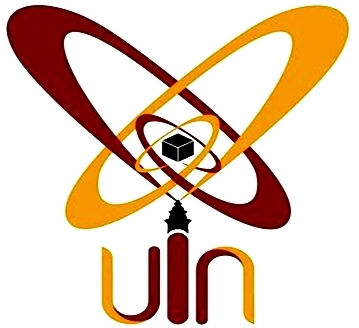 Oleh :MIFTAHUL JANNAHNIM. 142500020FAKULTAS TARBIYAH DAN KEGURUAN UNIVERSITAS ISLAM NEGERI SULTAN MAULANA HASANUDDIN BANTEN2018 M/ 1439 H